Глава муниципального образования«Город Саратов»ПОСТАНОВЛЕНИЕг. Саратов27.07.2016   № 12-02-01-07Об утверждении Устава Саратовскогогородского казачьего общества В соответствии с пунктом 3.2. Указа Президента Российской Федерации от 15.06.1992 № 632 «О мерах по реализации Закона Российской Федерации «О реабилитации репрессированных народов» в отношении казачества»ПОСТАНОВЛЯЮ:1. Утвердить Устав Саратовского городского казачьего общества в новой редакции.2. Настоящее постановление вступает в силу со дня его официального опубликования.Исполняющий полномочия главымуниципального образования «Город Саратов»							       В.В. Малетин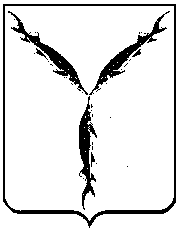 